Додаток (для розуміння ціноутворення)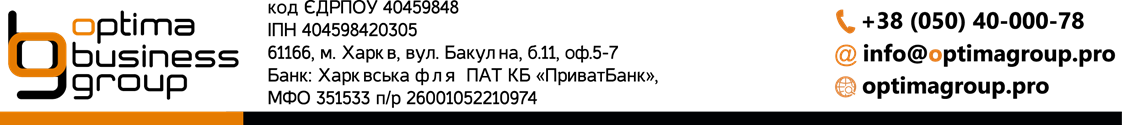                  23 августа  2017 г. Коммерческое предложениена устройство футбольного поля.Стоимость материалов и работ: размер: (42 х 22) м. общей площадью 924 м21. Строительство основания     				       331 720,00 грн.2. Искусственное покрытие:    «GREEN  2000 H.MM. 62 Lesmo Tricolor»          761 110 грн.    под трибуны    «GREEN 2000 H.MM. 22 T»                                                            50 356 грн.3. Устройство отбойников      - сетка ПВХ Италия                                                                         47 750 грн.                                        4. Устройство освещения                                                  - освещение (прожектор -150Вт.)                                           160 820 грн.                                        5. Спортивное оборудование    - мини футбольные ворота (3х2) м.                                         32 000 грн.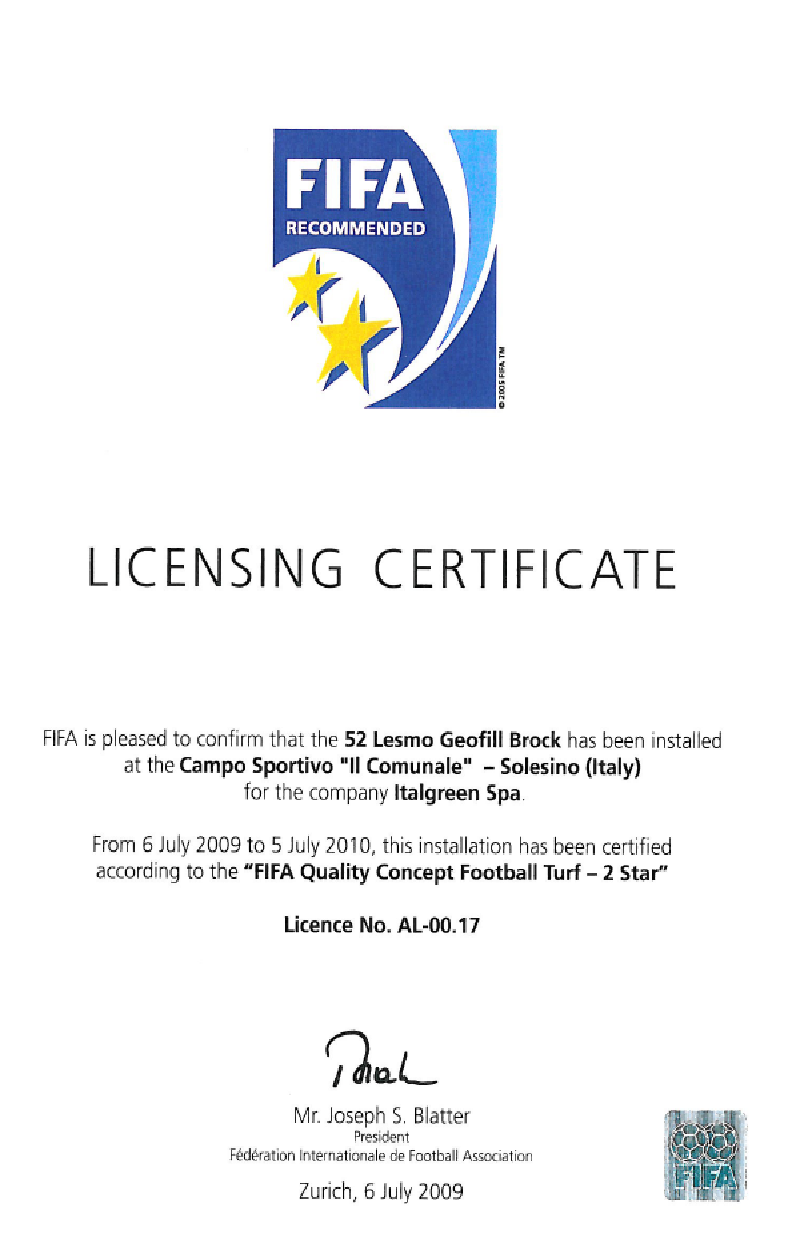 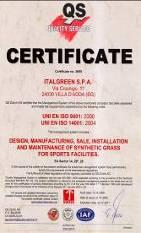 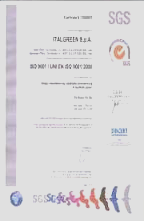 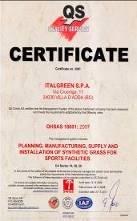 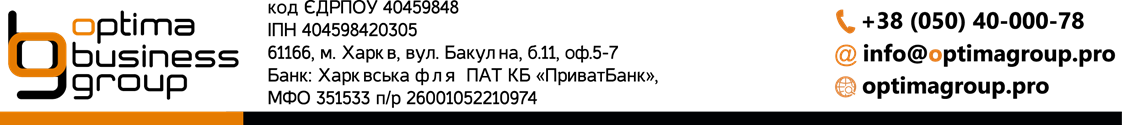 Щебеночное основание Размер: (42 х 22) м. общей площадью = 924м2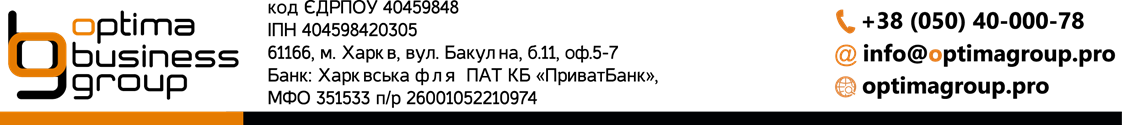 Искусственное покрытие «GREEN  2000 H.MM. 62 Lesmo Tricolor»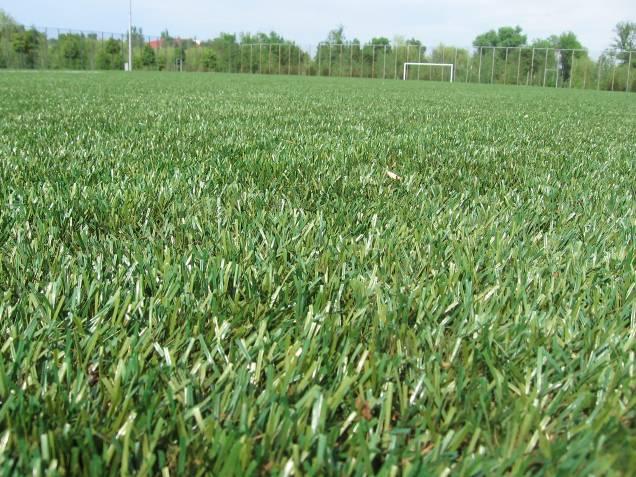 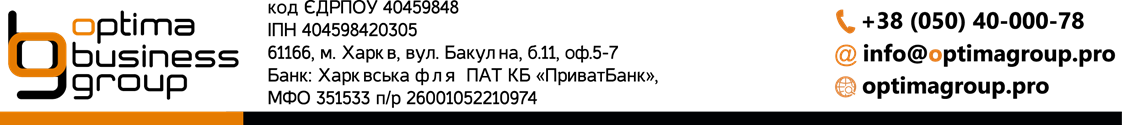 Искусственное покрытие «GREEN  2000 H.MM. 22 T»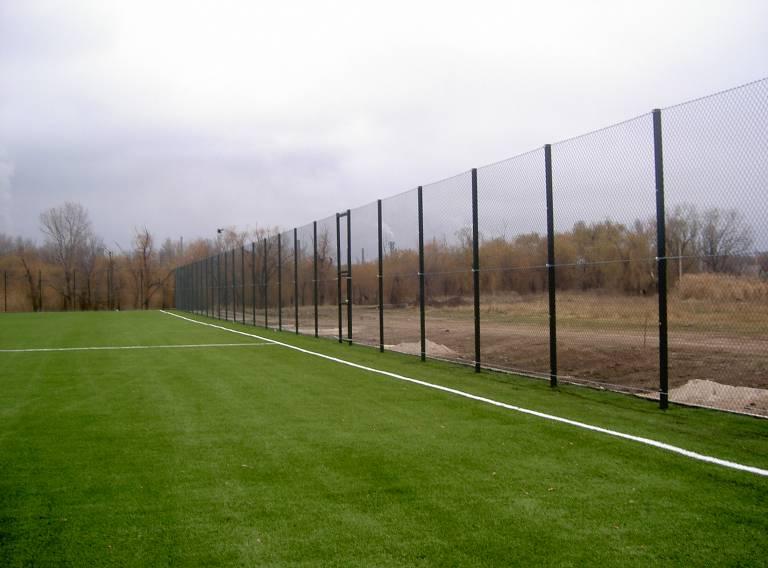 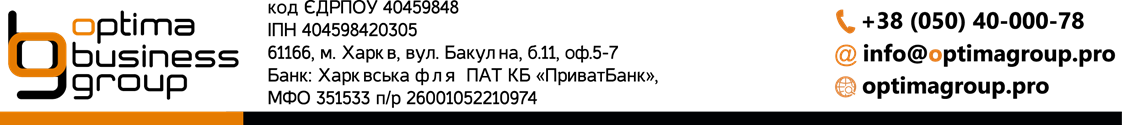 Устройство отбойников Н-2,5 м.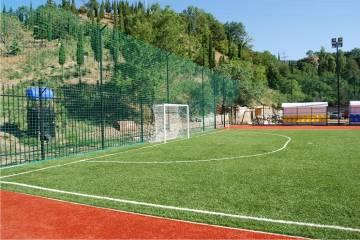 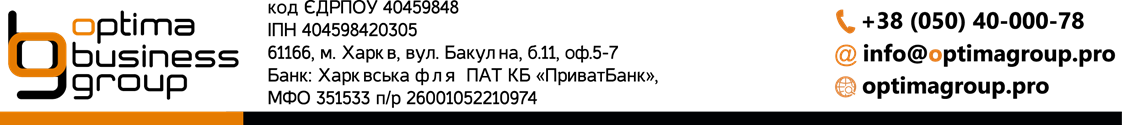 Устройство освещения                                                                      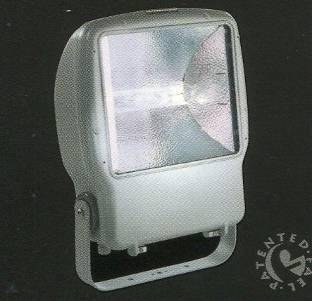 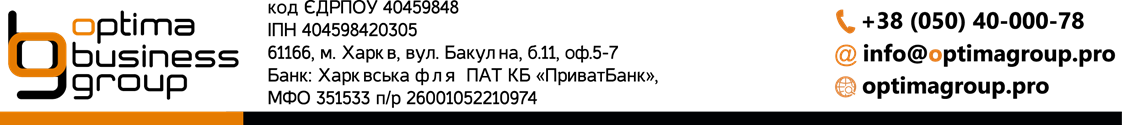 Спортивное оборудование    - мини футбольные ворота (3х2) м.                                   32 000,00 грн.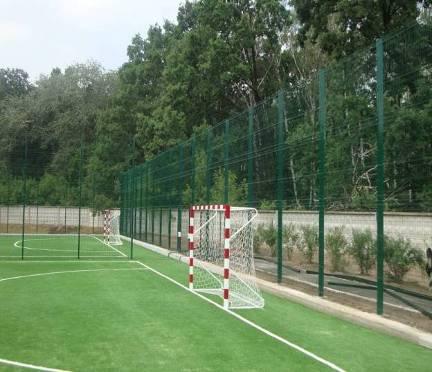 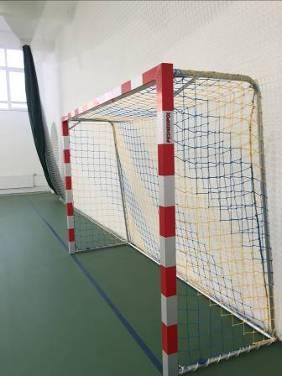 №Наименование работ и материаловЕд.изЕд.изКол.ЦенаСуммаМАТЕРИАЛЫ1Геотекстильм.кв.м.кв.1 10016,0017600,002Щебень фракция   (20-40) мм. 100 мм. с доставкойтонн.тонн.180360,0064800,003Щебень фракция    (5-20) мм. 50 мм. с доставкойтонн.тонн.90420,0037800,004Щебень фракция    (5 - 10) мм. 50 мм. с доставкойтонн.тонн.90440,0039600,00ИТОГО:ИТОГО:ИТОГО:ИТОГО:ИТОГО:159 800,00 грн. 890,00 грн.159 800,00 грн. 890,00 грн.РАБОТА1Планировка участка, выборка котлована м.кв.м.кв.92430,0027 720,002Вывоз грунта с участкакуб.куб.280100,0028 000,003Уплотнение дна котлована катком м.кв.м.кв.92410,009 240,004Укладка геотекстилям.кв.м.кв.1 1008,008 800,005Укладка щебня (20-40) мм. 100 мм. с уплотнением м.кв.м.кв.92430,0027 720,006Укладка щебня (5-20) мм. 50 мм.  с уплотнением м.кв.м.кв.92430,0027 720,007Укладка щебня (5 -10) мм. 50 мм. с уплотнениемм.кв.м.кв.92430,0027 720,008Командировочные расходык-т.к-т.115 000,0015 000,00ИТОГО:ИТОГО:ИТОГО:ИТОГО:ИТОГО:171 920,00 грн.171 920,00 грн.ВсегоВсегоВсего331 720,00 грн. 331 720,00 грн. 331 720,00 грн. 331 720,00 грн. №Наименование работ и материаловЕд.изКол.ЦенаСуммаМАТЕРИАЛЫ1Искусственное покрытие м.кв.840635,00533400,002Разметочнаям.кв.26635,0016510,003Клей полиуретановыйкг250150,0037500,004Лента для швовм.п.45040,0018000,005Песок  «Quartz premium»тонн.271300,0035100,006Крошка резиновая криогенная фракция (3,0 -4,0) мм. с доставкойтонн.87000,0056000,00ИТОГО:ИТОГО:ИТОГО:ИТОГО:696 510,00 грн.696 510,00 грн.РАБОТА1Работы по устройству покрытиям.кв.84065,0054600,002Командировкак-т.110 000,0010 000,00ИТОГО:ИТОГО:ИТОГО:ИТОГО:64 600,00 грн.64 600,00 грн.Всего:Всего:Всего:Всего: 761 110,00 грн. 761 110,00 грн.№Наименование работ и материаловЕд.изКол.ЦенаСуммаМАТЕРИАЛЫ1Искусственное покрытие м.кв.84424,0035 616,002Клей полиуретановыйкг20150,003 000,003Лента для швовм.п.4240,001 680,004Песок  «Quartz premium»тонн.21 300,002 600,00ИТОГО:ИТОГО:ИТОГО:ИТОГО:42 896,00 грн.42 896,00 грн.РАБОТА1Работы по устройству покрытиям.кв.8465,005460,002Командировкак-т.12000,002000,00ИТОГО:ИТОГО:ИТОГО:ИТОГО:7 460,00 грн.7 460,00 грн.Всего:Всего:Всего:Всего:50 356,00 грн.50 356,00 грн.№Наименование работ и материаловЕд.изКол.ЦенаСуммаМАТЕРИАЛЫ1Сетка ПВХ (100 х 100) мм. Италиям.кв.310125,0038 750,002Комплект фурнитуры (трос, талреп,креп)к-т.13000,003 000,003Расходник (круг, щетки, зачисн, электро)к-т.11 000,001 000,00ИТОГО:ИТОГО:42 750,00 грн.42 750,00 грн.42 750,00 грн.42 750,00 грн.РАБОТА1Монтаж  фурнитуры и сеткик-т..13 000,003 000,002Командировка к-т..12 000,002 000,00ИТОГО:ИТОГО:5 000 ,00 грн.5 000 ,00 грн.5 000 ,00 грн.5 000 ,00 грн.ВсегоВсего47 750,00 грн.47 750,00 грн.47 750,00 грн.47 750,00 грн.№Наименование работ и материаловНаименование работ и материаловЕд.изКол.ЦенаСуммаМАТЕРИАЛЫМАТЕРИАЛЫ1Прожектор 150вт.Прожектор 150вт.шт.453 000,00135 000,002гофра, 160м.п.гофра, 160м.п.к-т1320,00320,003Кабель 3х2,5 ПВС, 160м.п.Кабель 3х2,5 ПВС, 160м.п.к-т12500,002 500,004Точка управления (ящик, автоматы, выключатели)Точка управления (ящик, автоматы, выключатели)к-т12 000,002 000,00ИТОГО:ИТОГО:ИТОГО:ИТОГО:ИТОГО:139 820,00 грн.139 820,00 грн.РАБОТА1Работы по монтажук-т..к-т..115 000,0015 000,002Доставкак-т..к-т..13 000,003 000,003Командировкак-т..к-т..13 000,003 000,00ИТОГО:ИТОГО:ИТОГО:ИТОГО:ИТОГО:21 000,00 грн.21 000,00 грн.Всего:Всего:Всего:Всего:Всего:160 820,00 грн.160 820,00 грн.